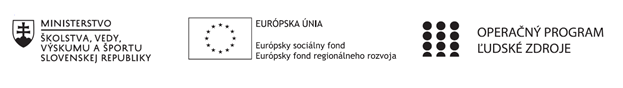 Štvrťročná správa o činnosti pedagogického zamestnanca pre štandardnú stupnicu jednotkových nákladov„hodinová sadzba učiteľa/učiteľov podľa kategórie škôl (ZŠ, SŠ)- počet hodín strávených vzdelávacími aktivitami („extra hodiny“)“Operačný programOP Ľudské zdroje Prioritná os1 Vzdelávanie PrijímateľStredná odborná škola techniky a služieb, Tovarnícka 1609, TopoľčanyNázov projektuZvýšenie kvality odborného vzdelávania a prípravy na Strednej odbornej škole techniky a služiebKód ITMS ŽoP312011AGX9Meno a priezvisko pedagogického zamestnancaMgr .Martin ŠurianskyDruh školy Stredná škola – SOŠ TaS, Tovarnícka 1609, TopoľčanyNázov a číslo rozpočtovej položky rozpočtu projektu4.6.1  Štandardná stupnica jednotkových nákladov ,,hodinová sadzba učiteľa SŠ – zvýšené hodiny strávené vzdelávacími aktivitami (extra hodiny)"Obdobie vykonávanej činnosti01.01.2021 – 31.03.2021Správa o činnosti:Názov vzdelávacej aktivity – extra hodina :  LingvistikaPredmet sa vyučuje v triedach :   I.T – I.S – elektrotechnika / strojárstvo Cieľom predmetu je pochopenie princípu budovania jazyka, všeobecné oboznámenie sa žiakov s jazykovedou jednotlivých jazykových skupín ( napr. anglistika, amerikanistika), a disciplínami, ktoré uplatňujú poznatky aj iných vedných odborov (napr. etnolingvistika a jazykový zemepis, psycholingvistika, sociolingvistika atď.). Žiakovi by toto pochopenie malo priniesť komplexné poznatky jazyka ako takého, resp. jazykových skupín a uplatniť ich aj v praxi pri štúdiu konkrétneho jazyka, v našom prípade anglického jazyka, ale aj oboznámenie s princípmi niektorých iných cudzích jazykov.Január – odučené témy predmetuTrieda: I.T-I.S  Lingvistika        Počet – 4 hodiny11.01. 2021  Variabilnosť jazyka -  vysvetliť základné znaky variabilnosti jazyka ( 1 hodina )12.01. 2021  Spisovný jazyk -  vysvetliť rozdiel medzi spisovným a nespisovným jazykom( 1 hodina )25.01.2021  Jazyková kultúra a politika – definovať kultúru jazyka ( 1 hodina )26.01.2021  Empirický výskum - oboznámiť sa s princípmi a výsledkami doterajších výskumov ( 1 hodina )Zoznam extra hodín odučených dištančným vzdelávaním:11.01. 2021    – I.T-I.S   (online, edupage)  ( 1 hodina )12.01. 2021   – I.T-I.S    (online, edupage)  ( 1 hodina )25.01. 2021   – I.T-I.S    (online, edupage)  ( 1 hodina )26.01. 2021    – I.T-I.S   (online, edupage)  ( 1 hodina )Popis extra hodín odučených dištančnou formou:11.01. 2021  – I.T-I.S     téma Variabilnosť jazyka formou online hodiny prostredníctvom MS Teams aplikácie, oboznámenie sa s jazykovými znakovými znakmi, video ukážky, online hry ( 1 hodina )12.01.2021   I.T-I.S  téma Spisovný jazyk- formou online hodiny cez MS Teams aplikáciu, vysvetlenie pojmu v rámci spisovných foriem jazyka, príklady, video resp. zvukové ukážky, diskusia( 1 hodina )25.01. 2021   – I.T-I.S     téma Jazyková kultúra a politika – formou online hodiny vysvetlenie rozdielov v jazykovej kultúre, prostredníctvom MS Teams aplikácie, domáca úloha zadaná cez Edupage, konverzácia ( 1 hodina )26.01. 2021  – I.T-I.S     téma Empirický výskum-  formou online hodiny prostredníctvom MS Teams aplikácie, oboznámenie sa s jazykovým výskumom, video ukážky, online hry( 1 hodina )Február – odučené témy predmetuTrieda I.S-I.T   Lingvistika        Počet – 4 hodiny08.02.2021 Interakčná sociolingvistika - vedieť uviesť príklady09.02.2021 Jazyková komunikácia –  oboznámiť sa s akomodačno-asimilačnými jazykovými aktivitami22.02.2021 Gramatika – uviesť zhrnutie gramatických znalostí23.02.2021 Lexikón, lexikológia, lexikografia - základ o tvorbe lexikónov a uviesť príkladyZoznam extra hodín odučených dištančným vzdelávaním:08.02. 2021    – I.T-I.S   (online, edupage)   ( 1 hodina )09.02. 2021   –  I.T-I.S    (online, edupage)  ( 1 hodina )22.02. 2021   – I.T-I.S    (online, edupage)  ( 1 hodina )23.02. 2021    – I.T-I.S   (online, edupage)  ( 1 hodina )Popis extra hodín odučených dištančnou formou:8.02.2021   I.T-I.S  téma Interakčná sociolingvistika - formou online hodiny cez MS Teams aplikáciu, vysvetlenie pojmu v rámci fonológia jazyka, príklady, video resp. zvukové ukážky, diskusia ( 1 hodina )9.02. 2021   – I.T-I.S     téma Jazyková komunikácia  – formou online hodiny vysvetlenie rozdielu v rôznych formách komunikácie, prostredníctvom MS Teams aplikácie, domáca úloha zadaná cez Edupage, konverzácia ( 1 hodina )22.02. 2021  – I.T-I.S    téma Gramatika -  formou online hodiny prostredníctvom MS Teams aplikácie, oboznámenie sa s jazykovými a gramatickými javmi, znakmi, video ukážky, online hry ( 1 hodina )23.02.2021   I.T-I.S  téma Lexikón, lexikológia, lexikografia  - formou online hodiny cez MS Teams aplikáciu, vysvetlenie pojmu v rámci spisovných foriem jazyka, postup pri tvorbe lexikónov,príklady, video resp. zvukové ukážky, diskusia ( 1 hodina )Marec – odučené témy predmetuTrieda : I.T-I.S    Lingvistika        Počet – 4 hodinyTeória pádu -vysvetliť základné pojmy pádu,použitie  ( 1 hodina )Deskriptívna jazykoveda - vysvetliť základné jazykové jednotky a príklady ( 1 hodina )Normatívna jazykoveda – vedieť vysvetliť pojmy a uviesť príklady( 1 hodina )Psycholingvistika- – vedieť vysvetliť pojmy a uviesť príklady ( 1 hodina )Zoznam extra hodín odučených dištančným vzdelávaním:08.03. 2021   – I.T-I.S    (online, edupage) ( 1 hodina )09.03. 2021   – I.T-I.S    (online, edupage) ( 1 hodina )22.03. 2021    – I.T-I.S   (online, edupage) ( 1 hodina )23.03. 2021   – I.T-I.S    (online, edupage) ( 1 hodina )Popis extra hodín odučených dištančnou formou:8.03.2021   I.T-I.S  téma Teória pádu - formou online hodiny cez MS Teams aplikáciu, vysvetlenie pojmu pád, príklady, video resp. zvukové ukážky, diskusia ( 1 hodina )9.03. 2021   – I.T-I.S     téma Deskriptívna jazykoveda – formou online hodiny vysvetlenie rozdielu medzi formou a významom v rámci jazykovedy, prostredníctvom MS Teams aplikácie, domáca úloha zadaná cez Edupage, konverzácia ( 1 hodina )22.03. 2021  – I.T-I.S     téma Normatívna jazykoveda formou online hodiny prostredníctvom MS Teams aplikácie, oboznámenie sa s jazykovými znakovými znakmi, video ukážky, online hry ( 1 hodina )23.03.2021   I.T-I.S  téma Psycholingvistika - formou online hodiny cez MS Teams aplikáciu, vysvetlenie pojmu  psycholingvistika v rámci spisovných foriem jazyka, príklady, video resp. zvukové ukážky, diskusia ( 1 hodina )Spolu odučené hodiny za mesiac január , február, marec:I.T- I.S – 12 hodínVypracoval (meno, priezvisko, dátum)Mgr. Martin Šuriansky  31.03 2021PodpisSchválil (meno, priezvisko, dátum)Mgr.Miloš Kováč 31.03.2021Podpis